Matematika – IX. A(domácí činnost na den 15. 4. 2020)Téma:  Kvadratická funkce - úvodČíslo hodiny: 133Dnešní hodina bude věnována zavedení pojmu kvadratická funkce. Zavedeme si ji, popíšeme a sestrojíme její graf (zatím pro nejjednodušší případ ). V učebnici algebry je daná látka postupně rozebírána od strany 93 (dnes na stranách 93 – 95).Dnes nebudou kromě probírané látky zadané žádné příklady k procvičování.Na Skypu upozorňuji na online hodinu, která proběhne dnes od 12:30 hodin. Bude zaměřena i na včerejší příklady z geometrie. Kdo ještě není do skupiny přihlášen a má zájem, nechť tak učiní - doporučuji. Stačí zadat do vyhledávače Tomáš Kačor a z několika nabídek zvolit tu, které má jako obrázek Ziltoida (taková vesmírná příšerka s kytarou). Já Vás pak do skupiny rád přiřadím. Předchozí konzultace dle ohlasů řadě z Vás pomohla.Zápis:Kvadratická funkce je dána předpisem  , kde . Názvosloví:  = koeficient u kvadratického členu (poznáme jej díky druhé mocnině) nazýváme kvadratický člen = koeficient u lineárního členu (poznáme jej podle proměnné bez mocniny) nazýváme lineární člen = absolutní člen (bez proměnné )Poznámky:U definice kvadratické funkce je nutná podmínka . V opačném případě by člen  vypadl (byl by nulový) a dostali bychom lineární funkci .Na základní škole se budeme zabývat pouze jednoduchou kvadratickou funkcí , kdy zbývající koeficienty se budou rovnat nule (.Příklad č. 1:Sestavte graf závislosti obsahu čtverce (proměnná ) na délce jeho strany (proměnná ).Řešení:Víme, že obsah čtverce o straně spočítáme podle vztahu .Dle zadaných proměnných můžeme vzorec zapsat následovně: .Jedná se o nejjednodušší kvadratickou funkci s koeficientem u kvadratického členu .Sestavíme si tabulku.Sestrojíme si graf:Vlevo vidíte pouze vynesené body.Vpravo vidíte křivku proloženou vynesenými body (graf kvadratické funkce).Sestrojte si do jednoho obrázku nejprve body z tabulky, a poté těmito body proložte křivku.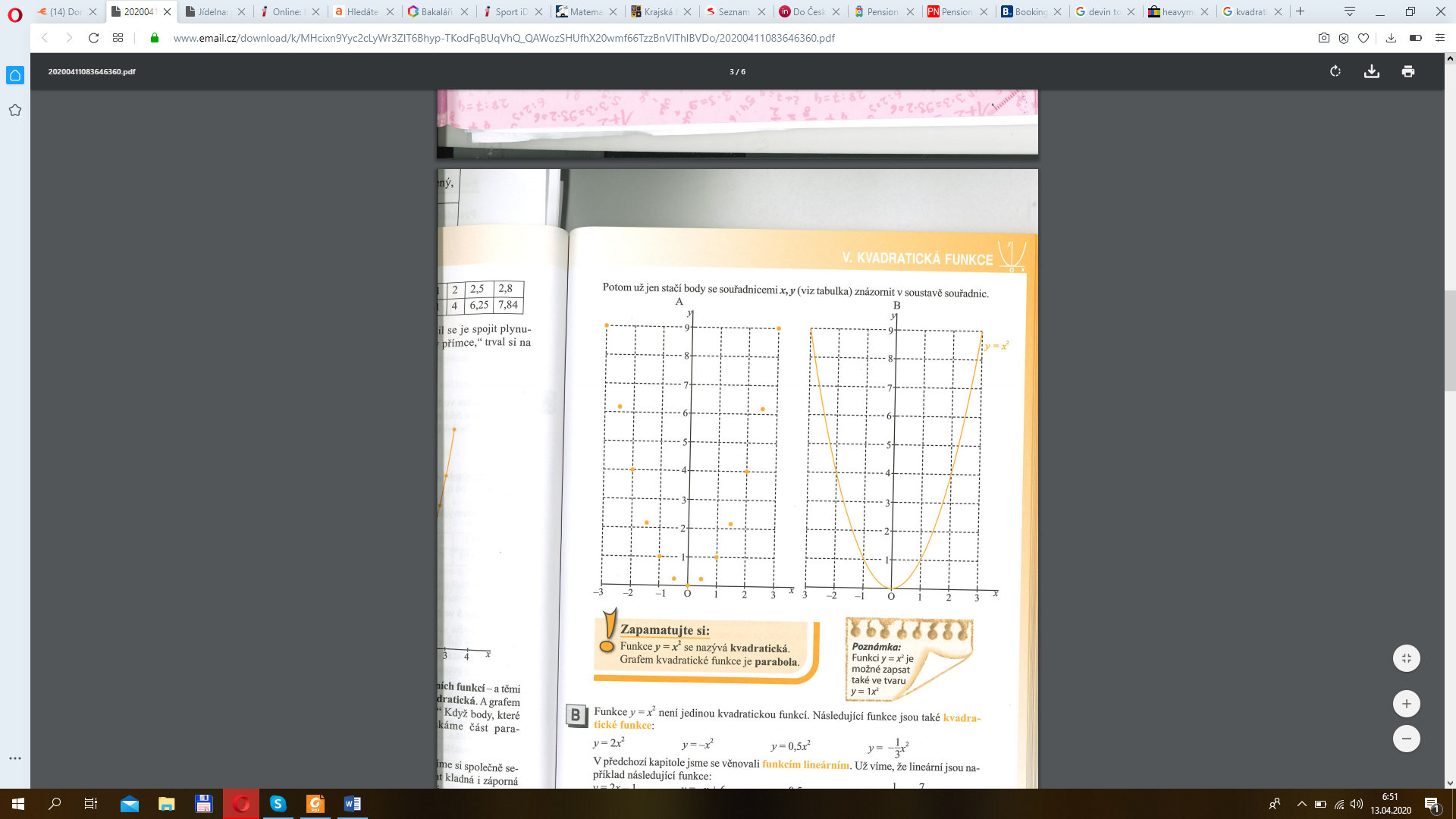 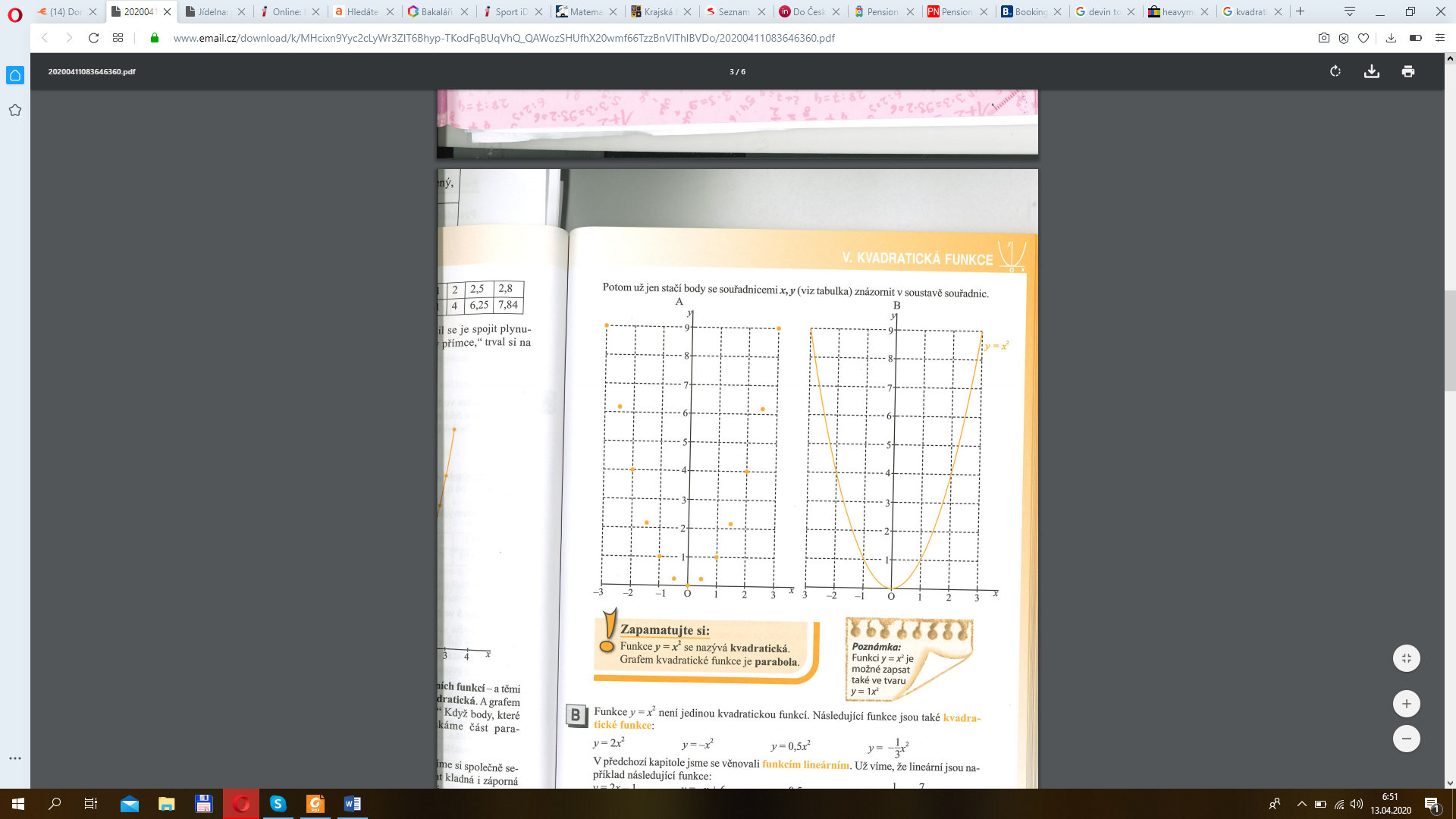 Křivka, která nám vyšla, se nazývá PARABOLA (zatím máme pouze její část).Příklad č. 2:Sestrojte si i druhou část paraboly. Funkční předpis bude stejný  (. Za proměnnou  dosazujte i záporná čísla.Řešení:Opět si sestavíme tabulku, do které přidáme i záporné hodnoty. Pro lepší pochopení přidáme do tabulky čísla opačná k již vypočteným číslům z příkladu č. 1.Sestrojíme si graf kvadratické funkce :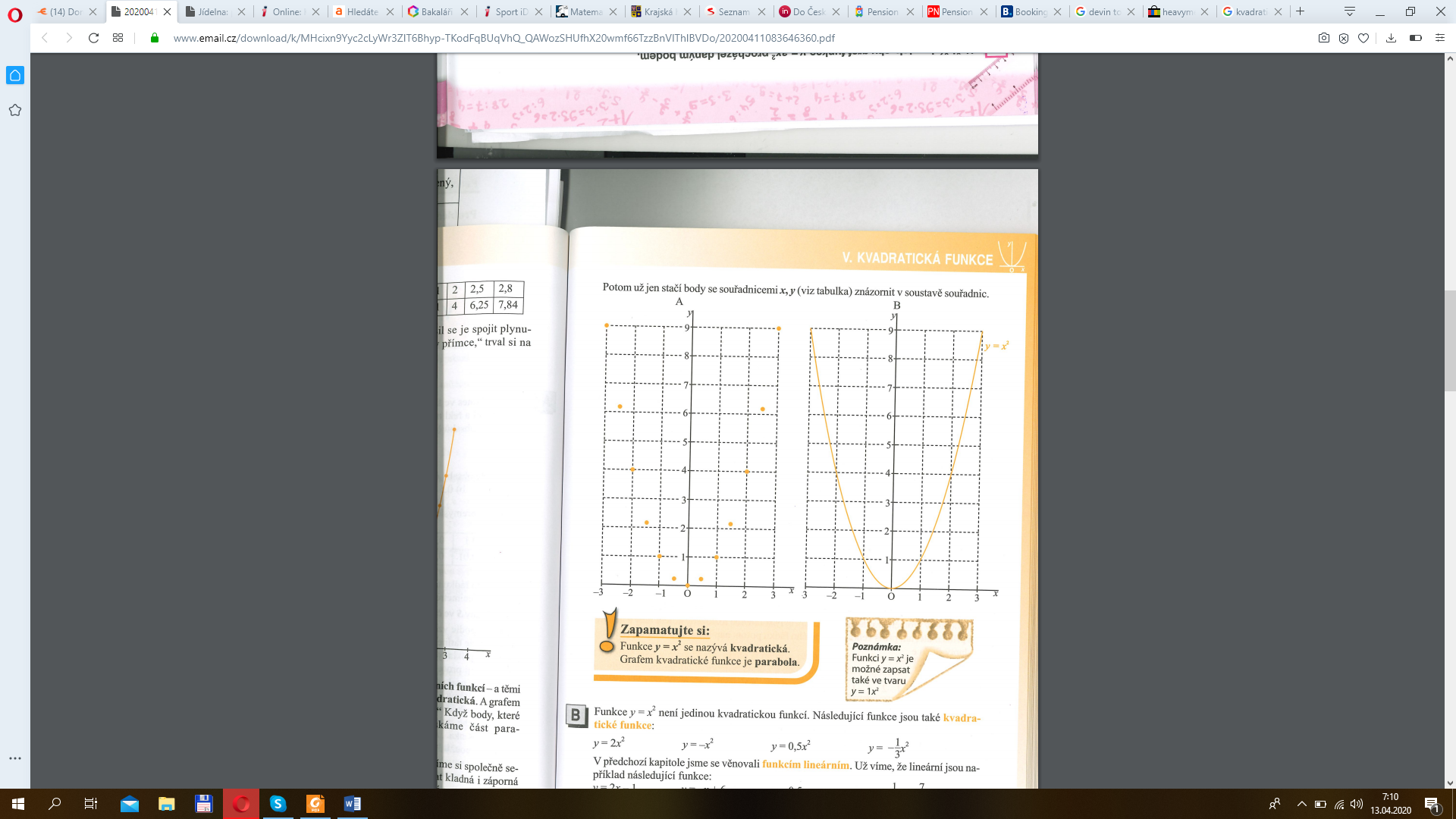 Závěr (zapište si):Funkce s předpisem  (lze psát i ) se nazývá kvadratická funkce. Grafem kvadratické funkce je křivka zvaná parabola.Parabola (graf kvadratické funkce) je osově souměrná podle souřadnicové osy .Definičním oborem kvadratické funkce  je množina všech reálných čísel:Oborem hodnot kvadratické funkce  jsou všechna nezáporná čísla:00,511,522,5300,2512,2546,259-3-2,5-2-1,5-1-0,500,511,522,5396,2542,2510,2500,2512,2546,259